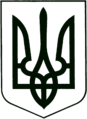 УКРАЇНА
МОГИЛІВ-ПОДІЛЬСЬКА МІСЬКА РАДА
ВІННИЦЬКОЇ ОБЛАСТІВИКОНАВЧИЙ КОМІТЕТ                                                           РІШЕННЯ №179Від 29.06.2023р.                                              м. Могилів-Подільський   Про надання дозволу на виготовлення проектно-кошторисної документації на нове будівництво модульної котельні на твердому паливі          Керуючись ст.ст. 30, 31, 59 Закону України «Про місцеве самоврядування в Україні», Законом України «Про регулювання містобудівної діяльності», Порядком розроблення проектної документації на будівництво об’єктів, який затверджений наказом Міністерства регіонального розвитку, будівництва та житлово-комунального господарства України від 16.05.2011 року №45, розглянувши клопотання начальника управління освіти міської ради Чорного М.М., -виконком міської ради ВИРІШИВ:	1. Надати дозвіл управлінню освіти Могилів-Подільської міської ради (Чорний М.М.) на виготовлення проектно-кошторисної документації на нове будівництво модульної котельні на твердому паливі з улаштуванням внутрішньої системи опалення будівель Серебрійського Ліцею Могилів-Подільської міської ради Вінницької області по вул. 8 Березня, 1 с. Серебрія Могилів-Подільського району Вінницької області.2. Управлінню освіти Могилів-Подільської міської ради (Чорний М.М.):2.1. Заключити договір на виготовлення проектно-кошторисної документації, яка визначена цим рішенням, з юридичною особою, яка має у своєму складі відповідних виконавців, що згідно з законодавством одержали кваліфікаційний сертифікат, або фізичною особою, яка згідно з законодавством має відповідні кваліфікаційні сертифікати.2.2. Здійснити фінансування наданих послуг згідно з договором та актом наданих послуг в порядку передбаченому чинним законодавством.2.3. Проектно-кошторисну документацію, яка визначена даним рішенням, подати на розгляд та затвердження виконавчого комітету Могилів-Подільської міської ради.3. Контроль за виконанням цього рішення покласти на заступника міського голови з питань діяльності виконавчих органів Слободянюка М.В..Міський голова				                Геннадій ГЛУХМАНЮК